USNESENÍ	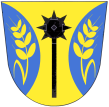 z 29. zasedání ZO Oldřichovice – 31.1.20221/31012022ZO schvaluje program zasedání a bere na vědomí kontrolu usnesení z minulého zasedání ZO2/31012022ZO schvaluje finanční příspěvek ve výši Kč 1 000,-/dítě/rok pro oldřichovické děti navštěvující MŠ v Pohořelicích3/31012022ZO schvaluje finanční příspěvek ve výši Kč 3 100,-/dítě/rok pro oldřichovické děti navštěvující ZŠ v Pohořelicích4/31012022ZO schvaluje vyrovnaný rozpočet 2022 (příjmy a výdaje ve výši Kč 16 542 800,-)5/31012022ZO schvaluje návrh střednědobého výhledu rozpočtu na rok 20246/31012022ZO schvaluje návrh střednědobého výhledu rozpočtu na rok 20257/31012022ZO schvaluje průjezd obcí – rychlostní zkouška 51. Barum Czech Rally Zlín, která se má konat ve dnech 26.8. – 28.8.2022Oldřichovice 2.2.2022Marie Bartková, v.r., starostka					Ing. David Neulinger, v.r., místostarosta						             	   